                                                                                    PROFESORA: CLAUDIA CAVIERES JARA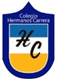 GUIA DE TRABAJO LENGUAJE Y COMUNICACIÓNNOMBRE:________________________________________________FECHA:________________________   CURSO: SEPTIMO BASICOI.- LEE Y CONTESTA LAS SIGUIENTES PREGUNTAS:CONTESTA A LAS SIGUIENTES PREGUNTAS RELACIONADAS CON EL TEXTO. 1.- ¿Dónde transcurre la historia? ________________________________________________________________________________________________________________________________________________________________________________________________________________________________2.- ¿Cómo eran las calles del pueblecito y qué problema ocurría al cruzarse las personas y los animales? ________________________________________________________________________________________________________________________________________________________________________________________________________________________________________________________________________________________3.- ¿Con qué frase se pedía paso para los animales? ________________________________________________________________________________________________________________ ________________________________________________________________________________________________________________________________________________________________________4.- ¿Qué incidente se produjo entre el labrador y los dos hombres ricos y orgullosos? ________________________________________________________________________________________________________________________________________________________________________________________________________________________________________________________________________________________5.- ¿Quién interviene para solucionar el conflicto? ________________________________________________________________________________________________________________________________________________________________________6.- ¿Qué estrategia o treta utilizó el alcalde para conocer la verdad de los hechos? ________________________________________________________________________________________________________________________________________________________________________________________________________________________________ 7.- ¿A qué fueron condenados los dos ricachones? ________________________________________________________________________________________________________________________________________________________________________________________________________________________________8.- ¿A qué fueron condenados los dos ricachones? ________________________________________________________________________________________________________________________________________________________________________________________________________________________________________________________________________________________ 9.- ¿Qué entiendes por “hacer justicia” en un conflicto entre personas? ________________________________________________________________________________________________________________________________________________________________________________________________________________________________________________________________________________________________________________________________________________II- LEE CON ATENCIÓN CADA TEXTO Y MARCA LA ALTERNATIVA CORRECTA.                                                     PROFESORA: CLAUDIA CAVIERES JARAACTIVIDADES CURSO: SEPTIMO BASICOa).- Lectura complementaria : Perico trepa por Chile.b).- Lectura del texto: “Reescribiendo la historia”, páginas 10 y 11. - Escribir preguntas y respuestas en el cuaderno de Lenguaje y comunicación: preguntas 1,2,4 y 5.LA CALLE ESTRECHAHabía una vez un pueblecito donde las calles eran muy estrechas. Para que pudieran pasar los animales sin molestar a las personas, el alcalde había dado la orden de que siempre que pasara alguien con un animal, fuera diciendo en voz alta: “Apártense, por favor; apártense, por favor…” Así la gente tendría tiempo de arrimarse a la pared. Un día, un pobre labrador volvía de arar el campo con su buey y, camino de su casa, vio a otros dos hombres hablando en mitad de la calle. Eran unos hombres muy ricos y orgullosos, así que, cuando el labrador se acercó y les gritó “Apártense, por favor”, ellos no le hicieron caso y siguieron hablando.Al labrador no le dio tiempo para parar al buey, y el animal, al pasar, empujó a los dos hombres y los tiró al suelo. Como sus ropas se llenaron de barro, los hombres, muy enfadados, le dijeron al labrador: - ¡Mira lo que nos ha hecho tu buey!  Ahora tendrás que comprarnos trajes nuevos. Si no lo haces, mañana te denunciaremos al alcalde. Entonces, el pobre labrador fue a ver al alcalde y le contó lo ocurrido. El alcalde, que era un hombre justo y muy listo, le dijo: - No te preocupes. Mañana, cuando vengan a denunciarte esos dos ricachones, tú vienes también y te haces el mudo. Oigas lo que oigas, tú no digas nada.Al día siguiente, se presentaron todos frente al alcalde, y los dos ricachones acusaron al labrador de pasar con el buey sin avisar y de atropellarlos. -¿ Por qué no avisaste a estos hombres para que se apartaran?- preguntó el alcalde al labrador. Y el labrador, tal como le había dicho el alcalde, no contestó. El alcalde le hizo varias preguntas más, pero el labrador no dijo ni “mu”, tal como había quedado. Entonces, el alcalde les dijo a los dos ricachones que aquel labrador debía ser mudo.-¡ Qué va a ser mudo! - respondieron rápidamente los dos hombres -. Ayer le oímos hablar en la calle, ¡y bien alto! Nos gritó que nos apartáramos. - Entonces – dijo el alcalde, si el labrador os avisó de que os apartarais y no lo hicisteis, la culpa es vuestra. Y por haber acusado injustamente a este hombre, le daréis diez monedas de plata cada uno. Y así fue como el alcalde hizo justicia en el pueblo de las calles estrechas.EL ORIGEN DE INTERNETCon Internet podemos comunicarnos con cualquier parte del mundo. También con el teléfono podemos hablar con cualquier persona del mundo cuando hacemos una llamada telefónica. Internet funciona igual que el teléfono, se utilizan un conjunto de ordenadores conectados unos con otros y gracias al teléfono lleva la información de un lugar a otro lugar.Pero internet empezó con un proyecto militar en Estados Unidos, los militares querían que varios ordenadores colocados en lugares diferentes se pudieran comunicar. Entonces los militares conectaron los ordenadores por si algún día había una guerra para que las comunicaciones entre los diferentes ordenadores no pudieran pararse. Estos ordenadores funcionaban así: el ordenador tiene una información y la separa en informaciones más pequeñas. Esa información tiene que ir por el cable y encontrar el camino hasta llegar al ordenador final, con el que se quiere conectar.Es igual que el teléfono, nosotros marcamos un número para hablar con alguien y el teléfono busca el camino por el cable, hasta que encuentra el número de teléfono que hemos marcado. Pero este experimento de ordenadores no tuvo mucho interés y los militares lo dejaron. Pasó el tiempo y entonces las Universidades de Estados Unidos empezaron a utilizar el ordenador e internet para enseñar a sus alumnos, la gente vio que con los ordenadores e internet podíamos conocer muchas cosas. Ahora casi todas las personas tenemos internet en casa.1. Quien empezó el proyecto que hoy conocemos como Internet: A).- Los universitarios de Estados Unidos B). -Los militares de Estados UnidosC)- Las personas de Estados Unidos en general D)- Los investigadores de los Estados Unidos2. A que otro aparato que sirve para la comunicación se parece Internet. A) La televisión  B) La radio  C) Al teléfono D) El cable3. Completa las siguientes frases: - Internet es un medio con el que podemos ______________ con _______________del mundo. - Internet funciona igual que el _________, también utiliza ordenadores ________ unos con otros. - Su origen comienza en un proyecto _________ de Estados Unidos.4. El experimento fue: A) Abandonado por los estudiantes y recogido por los militares B) Abandonado por militares y universitarios C) Abandonado por los militares y recogido por la universidad D) Abandonado por los estudiantes y recogido por algunos investigadores5. El conjunto de ordenadores estaba: A) Desconectadas totalmente B) Conectadas solo las pares C) Conectadas unas a otras D) Ninguna de las anteriores6. Los ordenadores cuando estaban funcionando debían: A) Recopilar información B) Dividir la información C) Informarse D) Filtrar la información